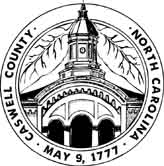 CASWELL COUNTY PLANNING DEPARTMENT144 Main Street / PO Box 1406, Yanceyville, NC  27379 | Office: 336-694-9731 | Fax: 336-694-5547 | E-Mail: mhoagland@caswellcountync.govNOTICE OF HEARINGNovember 2, 2022Dear Sir or Madam: 

	You are receiving this notice pursuant to NC General Statute 160D-406(b) because you are either: (i) a person who has appealed the issuance of a Watershed Protection Permit, dated January 5, 2021, and a Special Non-Residential Intensity Allocation (S.N.I.A.) Permit, dated January 6, 2021, for a proposed development at 1238 Wrenn Road, Prospect Hill, NC 27314, otherwise found at County Tax Number 0133.00.00.0005.0000; (ii) the permit applicant; (iii) the owner of the property that is the subject of the hearing; (iv) the owner of a parcel of land abutting the parcel of land that is the subject of the hearing; or (v) another person entitled to receive notice as provided by the Caswell County Unified Development Ordinance. 	The meeting date and time for the evidentiary appeal hearing is Tuesday, November 15, 2022, at 1 p.m. The hearing will be conducted in person at the Historic Courthouse at 144 Court Square, Yanceyville, NC 27379. This hearing was originally scheduled for Tuesday, April 27, 2021 and you should have received previous notices to that affect. 	The meeting date and time for the evidentiary appeal hearing is Tuesday, November 15, 2022, at 1 p.m. The hearing will be conducted in person at the Historic Courthouse at 144 Court Square, Yanceyville, NC 27379. This hearing was originally scheduled for Tuesday, April 27, 2021 and you should have received previous notices to that affect. 	You may find all relevant materials to this appeal at www.CaswellCountyNC.gov/PlanningSincerely, 

Matthew HoaglandCaswell County Planning Director